											P.3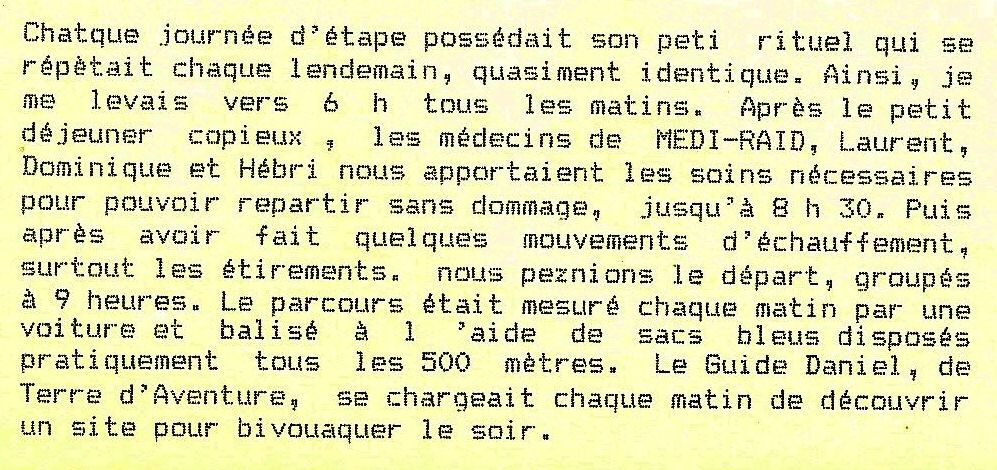 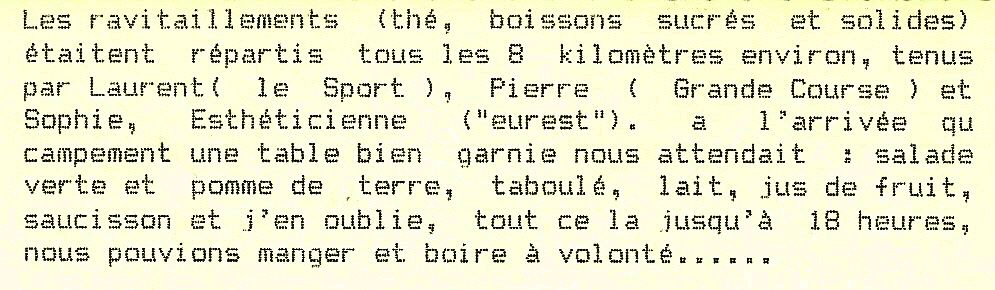 